Identifikace výzvy ŘOIdentifikace výzvy MASČasové nastavení Informace o formě podporyAlokace výzvyFinanční alokace výzvy (rozhodná pro výběr projektů k financování): 5 180 000 CZKUpřesnění zdrojů financování rozhodné alokace výzvy: Výběr projektů bude probíhat s využitím částek celkových způsobilých výdajů (tj. včetně vlastních zdrojů žadatelů, protože čerpání alokace OPZ, které je vykazováno vůči Evropské komisi, zahrnuje všechny zdroje financování).Vymezení oprávněných žadatelůObecně může být dle pravidel OPZ oprávněným žadatelem pouze:osoba (právnická nebo fyzická), která je registrovaným subjektem v ČR, tj. osoba, která má vlastní identifikační číslo (tzv. IČO někdy také IČ); osoba, která má aktivní datovou schránku; osoba, která nepatří mezi subjekty, které se nemohou výzvy účastnit z důvodů insolvence, pokut, dluhu aj. dle následujícího odstavce.Potenciální žadatelé a jejich partneři s finančním příspěvkem nejsou oprávněni účastnit se výzvy nebo získat podporu, pokud:jsou v likvidaci, v úpadku, hrozícím úpadku či je proti nim vedeno insolvenční řízení ve smyslu zákona č. 182/2006 Sb., o úpadku a způsobech jeho řešení (insolvenční zákon);mají v evidenci daní zachyceny daňové nedoplatky nebo mají nedoplatek na pojistném nebo na penále na veřejné zdravotní pojištění nebo na sociálním zabezpečení nebo příspěvku na státní politiku zaměstnanosti;na ně byl vydán inkasní příkaz po předcházejícím rozhodnutí Evropské komise prohlašujícím, že poskytnutá podpora je protiprávní a neslučitelná se společným trhem;jim byla v posledních 3 letech pravomocně uložena pokuta za umožnění výkonu nelegální práce podle § 5 písm. e) bod 3 zákona č. 435/2004 Sb., o zaměstnanosti, ve znění pozdějších předpisů.Podmínky oprávněnosti žadatele jsou posuzovány během hodnocení a výběru projektů 
a musí být splněny k datu podání žádosti o podporu. K otázce, zda splňují body v předchozím odstavci, se žadatelé vyjadřují v rámci čestného prohlášení 
v žádosti o podporu, přičemž splnění potvrzují jak za sebe, tak za případné partnery s finančním příspěvkem.Pro tuto výzvu MAS jsou oprávněnými žadateli: Obce; Organizace zřizované obcemi, Organizace zřizované kraji; Příspěvkové organizace; Nestátní neziskové organizace; Poskytovatelé sociálních služeb; Sociální partneři Přičemž pro projekty zaměřené na poskytování sociálních služeb (aktivita 1.1) jsou oprávněnými žadateli pouze poskytovatelé sociálních služeb registrovaní podle zákona č. 108/2006 Sb., o sociálních službách.Definice jednotlivých žadatelů:Vymezení oprávněných partnerůV případě aktivit 1.1 výzvy jsou oprávněnými partnery pouze partneři bez finančního příspěvku. V případě aktivit 1.2 výzvy jsou oprávněnými partnery partneři s finančním příspěvkem i bez finančního příspěvku.Obecně může dle pravidel OPZ oprávněným partnerem s finančním příspěvkem být pouze osoba, která nepatří mezi subjekty, které se nemohou výzvy účastnit z důvodů insolvence, pokut, dluhu (viz vymezení v rámci části 4.2 této výzvy).Příspěvkové organizace zřizované organizačními složkami státu mohou být partnery s finančním příspěvkem pouze v projektech, kde je v pozici žadatele/příjemce jejich zřizovatel. Územní samosprávné celky a jimi zřizované organizace mohou být partnery s finančním příspěvkem pouze v projektech, kde vzájemný vztah příjemce a daného partnera umožňuje poskytování prostředků z rozpočtu příjemce do rozpočtu partnera v souladu s platnými právními předpisy, zejména zákonem č. 250/2000 Sb., o rozpočtových pravidlech územních rozpočtů.Právní forma partnera bez finančního příspěvku není omezena. Partner se podílí na realizaci věcných aktivit projektu (např. formou konzultací, odborné garance) a není mu poskytován žádný finanční příspěvek za účast při realizaci projektu.Partnerem se nerozumí subjekt, který je v dodavatelském či odběratelském vztahu k příjemci dotace (např. nestátní nezisková organizace, která poskytuje příjemci za úhradu sociální služby, dodavatel materiálu, odběratel výrobků/služeb).Fyzická osoba, která není samostatně výdělečně činná, nemůže být do projektu zapojena jako partner.Míra podporyMaximální a minimální výše celkových způsobilých výdajů projektuMinimální výše celkových způsobilých výdajů projektu: 400 000 CZKMaximální výše celkových způsobilých výdajů projektu: 5 180 000 CZKPro projekty realizované v režimu podpory de minimis je maximální výše celkových způsobilých výdajů projektu stanovena na výši 200 000 EUR.Forma financováníEx ante/ EX PostVysvětlení kategorií je k dispozici v Obecné části pravidel pro žadatele a příjemce v rámci Operačního programu Zaměstnanost (konkrétní odkaz na elektronickou verzi tohoto dokumentu viz část 10.2 této výzvy MAS).Informace o podmínkách veřejné podporyInformace o veřejné podpoře (včetně podpory de minimis) jsou k dispozici v Obecné části pravidel pro žadatele a příjemce v rámci Operačního programu Zaměstnanost (konkrétní odkaz na elektronickou verzi tohoto dokumentu viz část 10.2 této výzvy MAS).Vyhlašovatel nad rámec pravidel stanovených právními předpisy pro tuto výzvu stanovuje, že prostředky, jež budou naplňovat znaky veřejné podpory, budou příjemci podpory, jeho partnerům, či dalším subjektům, poskytovány v režimu podpory de minimis, nebo případně v režimu příslušné kategorie blokové výjimky ze zákazu veřejné podpory vhodné pro aktivity Investiční priority 2.3 OPZ, nebo v režimu podpory dle Rozhodnutí Komise č. 2012/21/EU, v případě služeb obecného hospodářského zájmu (zejména sociálních služeb). Poskytování finančních prostředků orgánům veřejné správy nenaplňuje kumulativně znaky veřejné podpory, a tudíž nezakládá veřejnou podporu.U projektů, u nichž bude poskytnutí podpory z OPZ zakládat veřejnou podporu nebo podporu de minimis, budou, pokud to bude relevantní, aplikovány předpisy EU stanovující horní hranici financování takového projektu z veřejných zdrojů (tzv. intenzitu veřejné podpory). Výše této hranice se odvíjí od typu podpořené aktivity, subjektu příjemce a v některých případech také od specifik cílové skupiny projektu. Pro podporu de minimis je limitem objem podpory pro jeden podnik a vymezené období. Více informací lze nalézt v Obecné části pravidel pro žadatele a příjemce v rámci Operačního programu zaměstnanost (konkrétní odkaz na elektronickou verzi tohoto dokumentu viz část 10.2 této výzvy). V důsledku toho je možné, že projekt nebude z veřejných zdrojů podpořen v maximálním rozsahu vyplývajícím z vymezení v části 4.4 této výzvy (Míra podpory – rozpad zdrojů financování).Sociální služby, které budou podpořeny v rámci této výzvy, jsou považovány za služby obecného hospodářského zájmu. Sociální služby budou financovány formou vyrovnávací platby, upravené Rozhodnutím Komise č. 2012/21/EU. Poskytovatel sociálních služeb musí být pověřen objednavatelem k poskytování služby obecného hospodářského zájmu. Použití finančních prostředků na aktivity spojené s poskytováním sociálních služeb zakládá veřejnou podporu slučitelnou se společným trhem pouze v případě dodržení zásad uvedených 
v Příloze č.5. - Podpora sociálních služeb  na území MAS z OPZ - Vyrovnávací platba, které vychází z Rozhodnutí Komise č. 2012/21/EU.! V rámci jednoho projektu nelze kombinovat více režimů veřejné podpory.Věcné zaměření Popis podporovaných aktivitViz příloha č. 9Budou podporovány pouze aktivity, které mají přímý dopad na cílové skupiny, tj. aktivity zaměřené na přímou práci s cílovými skupinami. Jednotlivé aktivity lze při realizaci projektů mezi sebou navzájem kombinovat. Z popisu projektu však musí být jasně zřejmé, které činnosti spadají do dané aktivity a stejně tak musí být náklady na jednotlivé typy aktivit odděleny v rozpočtu projektu.Další podmínky:V případě zaměření projektu na poskytování služeb obecného hospodářského zájmu v kombinaci s jinou aktivitou výzvy uvede žadatel v projektu sociální službu (v rozsahu základních činností) vždy v rámci samostatné aktivity projektu. V případě více druhů poskytovaných sociálních služeb v rámci projektu budou tyto popsány vždy v samostatných aktivitách (nikoliv v rámci jedné aktivity). Pro každou sociální službu (každý identifikátor služby) uvedenou v projektu žadatel zároveň zpracuje samostatnou Přílohu č. 6 - Údaje o sociální službě.  V případě služeb obecného hospodářského zájmu (aktivita 1.1 Sociální služby a aktivita 1.2 písm. j) Sociální bydlení) nejsou způsobilým výdajem výdaje investičního charakteru spojené s nákupem dlouhodobého (hmotného i nehmotného) majetku. Uznatelným výdajem jsou pouze odpisy dlouhodobého hmotného a nehmotného majetku používaného pro účely projektu.Maximální objem nákladů investičního charakteru (nákup dlouhodobého hmotného i nehmotného majetku) na celkových přímých způsobilých nákladech projektu činí 50 %.IndikátoryPravidla týkající se indikátorů, včetně definic jednotlivých indikátorů, jsou k dispozici v Obecné části pravidel pro žadatele a příjemce v rámci Operačního programu Zaměstnanost (konkrétní odkaz na elektronickou verzi tohoto dokumentu viz část 10.2 této výzvy MAS).V žádosti o podporu žadatel uvede cílovou hodnotu (tj. hodnotu, která se chápe jako závazek žadatele, kterého má dosáhnout díky realizaci projektu uvedeného v žádosti o podporu) k následujícím indikátorům:V případě, že projekt podporu získá, bude mít žadatel povinnost kromě indikátorů se závazkem vykazovat dosažené hodnoty také pro:a)	Indikátory výstupů, které navazují na charakteristiky účastníků jako je např. věk, postavení na trhu práce, případné znevýhodnění, atd. Tyto indikátory se načítají automaticky z Monitorovacího listu podpořené osoby skrze informační systém IS ESF 2014+, který příjemce zpracovává společně se Zprávou o realizaci projektu (ZoR); b)	Indikátory z tabulek uvedených níže, které jsou relevantní vůči plánovaným aktivitám a podporovaným cílovým skupinám projektu. Žadatel má povinnost v žádosti o podporu u těchto indikátorů vyplnit pole cílová hodnota. Pokud je daný indikátor vůči projektovým aktivitám nerelevantní, pak je možné u něj uvést cílovou hodnotu 0. U výsledkových indikátorů, které se týkají účastníků, žadatel uvede vždy cílovou hodnotu 0. Dosažené hodnoty indikátorů uvedených níže budou příjemcem vykazovány prostřednictvím Zprávy o realizaci projektu (ZoR) v IS KP14+. Sledování parametrů týkajících se podpořených osob a související indikátory jsou detailně popsány v Obecné části pravidel pro žadatele a příjemce v rámci Operačního programu zaměstnanost v kapitole 18.Cílové skupinyPodpora sociálního začleňování osob sociálně vyloučených či sociálním vyloučením ohrožených prostřednictvím poskytování vybraných sociálních služeb v souladu se zákonem č. 108/2006 Sb., o sociálních službách, a prostřednictvím dalších programů a činností v oblasti sociálního začleňování jsou cílovou skupinou zejména osoby sociálně vyloučené a osoby sociálním vyloučením ohrožené, např. osoby se zdravotním postižením, osoby s kombinovanými diagnózami, osoby ohrožené domácím násilím a závislostmi, oběti trestné činnosti, osoby ohrožené předlužeností, osoby ohrožené vícenásobnými riziky, osoby žijící v sociálně vyloučených lokalitách, osoby opouštějící institucionální zařízení, bezdomovci a osoby žijící v nevyhovujícím nebo nejistém ubytování, osoby pečující o jiné závislé osoby, neformální pečovatelé.Podrobněji viz příloha č. 10Informace o způsobilosti výdajůVěcná způsobilostPravidla, jaké kategorie výdajů jsou způsobilé, jsou k dispozici ve Specifické části pravidel pro žadatele a příjemce v rámci Operačního programu zaměstnanost pro projekty se skutečně vzniklými výdaji a případně také s nepřímými náklady (konkrétní odkaz na elektronickou verzi tohoto dokumentu viz část 10.2 této výzvy). Pokud příjemce čerpá na zaměstnance příspěvek na podporu zaměstnávání osob se zdravotním postižením dle § 78 zákona č. 435/2004 Sb., o zaměstnanosti, ve znění pozdějších předpisů, nebo jiný příspěvek poskytovaný Úřadem práce ČR, jehož výše se stanoví na základě skutečně vynaložených prostředků na osobní náklady zaměstnanců,  nemůže současně čerpat podporu v rámci předkládaného projektu na úhradu osobních nákladů zaměstnanců, na které žadatel pobírá tento příspěvek.Časová způsobilostČasově způsobilé jsou náklady vzniklé v době realizace projektu. Datum zahájení realizace projektu nesmí předcházet datu vyhlášení příslušné výzvy MAS. V případě podpory poskytované v režimu blokové výjimky ze zákazu veřejné podpory může platit omezení, že zahájení realizace projektu musí následovat po termínu předložení žádosti o podporu.Informace o křížovém financováníV rámci této výzvy není využití křížového financování umožněnoInformace o nepřímých nákladechPravidla týkající se nepřímých nákladů jsou k dispozici ve Specifické části pravidel pro žadatele a příjemce v rámci Operačního programu zaměstnanost pro projekty se skutečně vzniklými výdaji a případně také s nepřímými náklady (konkrétní odkaz na elektronickou verzi tohoto dokumentu viz část 10.2 této výzvy).Projekty podpořené ve výzvách MAS aplikují nepřímé náklady ve výši 25 %.  Zároveň platí, že pro projekty, u nichž podstatná většina nákladů vznikne formou nákupu služeb od externích dodavatelů, jsou způsobilá procenta nepřímých nákladů snížena. Podíly pro nepřímé náklady jsou sníženy pro projekty s objemem nákupu služeb v těchto intencích:Procento nepřímých nákladů je závazné a pevně stanovené, není ho tedy možné měnit. MAS ani žadatel nejsou oprávněni stanovit si vlastní procentní sazbu.Náležitosti žádosti o podporu, způsob podání, možnosti konzultacíPovinné přílohy žádosti o podporuÚdaje o sociální služběPověření k poskytování sociální služby vydané v souladu s Rozhodnutím Komise č. 2012/21/EU není povinnou přílohou žádosti o podporu, ale bude povinně dokládáno před vydáním právního aktu o poskytnutí podpory. V případě, že žadatel toto pověření již vydáno má, doporučuje se jej předložit k žádosti o podporu.Informace o způsobu podání žádosti o podporuŽádost o podporu z OPZ se zpracovává v elektronickém formuláři v IS KP14+. Přístup do elektronických formulářů žádostí o podporu naleznete na adrese https://mseu.mssf.cz, orientujte se podle Operačního programu Zaměstnanost a identifikace, která je v části 1 této výzvy. Žádost o podporu zpracovávejte v českém jazyce. Před podáním je nutné žádost opatřit podpisem statutárního zástupce žadatele, případně odpovědnou osobou, kterou k takovému úkonu statutární zástupce zmocnil; v tomto případě je nutné, aby k žádosti byla připojena plná moc podepsaná v IS KP14+ nebo jiný dokument dokládající toto zmocnění. Podpis musí být k žádosti připojen přímo v IS KP14+, proto musí být statutární zástupce/osoba oprávněná k podpisu žádosti registrovaným uživatelem této aplikace. Dále musí tato osoba disponovat kvalifikovaným elektronickým podpisem. V IS KP14+ uživatel vybírá konkrétní certifikát pro podepisování, kterým disponuje. Úspěšné ověření platnosti elektronického podpisu je podmínkou pro podání žádosti. Podání žádosti probíhá buď automaticky po podpisu (pokud si to tak daný subjekt-žadatel nastavil v rámci parametrů žádosti) nebo k němu dojde tzv. ručně na základě aktivní volby uživatele. Žádost musí být elektronicky podepsána a podána v IS KP14+ v termínu stanoveném v části 1 této výzvy.Podrobnosti o zpracování a podání žádosti o podporu jsou v Obecné části pravidel pro žadatele a příjemce v rámci Operačního programu Zaměstnanost (odkaz na elektronickou verzi viz část 10.2 této výzvy).Informace o způsobu poskytování konzultací k přípravě žádosti o podporuKontakt na vyhlašovatele výzvy MAS:Adresa vyhlašovatele: MAS Krajina srdce, z. s., Vančurova 1946, Tábor 390 01Kontaktní místo: MAS Krajina srdce, z. s., Vančurova 1946, Tábor 390 01Spojení vyhlašovatele: maskrajinasrdce@seznam.czIng. Monika Hienlová - 775 317 757Ing. Zdeněk Černý – 775 317 559Monika Houdová, DiS. – 775 317 001Další podklady nebo údaje nezbytné pro vydání právního aktu o poskytnutí podporyNa základě § 14k odst. 3 zákona č. 218/2000 Sb., o rozpočtových pravidlech a o změně některých souvisejících zákonů (rozpočtová pravidla) je vyhrazeno, že MAS nebo řídicí orgán OPZ mohou kdykoli v průběhu řízení o poskytnutí podpory vyzvat žadatele k doložení dalších podkladů nebo údajů nezbytných pro vydání právního aktu o poskytnutí podpory.Informace o způsobu hodnocení a výběru projektůPopis hodnocení a výběru projektůInformace o způsobu hodnocení a výběru projektů jsou uvedeny v příloze č. 1 této výzvy MAS.Postup pro výzvy MAS s dílčími alokacemiNení relevantníPřehled navazující dokumentaceUmístění textu výzvy na webovém portále MASwww.maskrajinasrdce.czOdkaz na pravidla pro žadatelePro žádosti o podporu a následně také pro realizaci podpořených projektů platí pravidla obsažená v:Obecné části pravidel pro žadatele a příjemce v rámci Operačního programu Zaměstnanost odkaz na elektronickou verzi: https://www.esfcr.cz/pravidla-pro-zadatele-a-prijemce-opz/-/dokument/797767 Specifické části pravidel pro žadatele a příjemce v rámci OPZ pro projekty se skutečně vzniklými výdaji a případně také s nepřímými náklady - odkaz na elektronickou verzi: https://www.esfcr.cz/pravidla-pro-zadatele-a-prijemce-opz/-/dokument/797817 Řídicí orgán je oprávněn pravidla v průběhu této výzvy MAS i během realizace projektů podpořených v rámci této výzvy aktualizovat. Aktuální verze těchto dokumentů jsou vždy k dispozici na: https://www.esfcr.cz/pravidla-pro-zadatele-a-prijemce-opz. Aktualizace pravidel není změnou této výzvy MAS.Odkaz na vzor právního aktu o poskytnutí podporyS ohledem na vymezení oprávněných žadatelů (viz část 4.2 této výzvy MAS jsou relevantní níže uvedené vzory právních aktů o poskytnutí podpory:Vzor rozhodnutí o poskytnutí dotace - odkaz na elektronickou verzi: https://www.esfcr.cz/formulare-pro-uzavreni-pravniho-aktu-a-vzory-pravnich-aktu-o-poskytnuti-podpory-na-projekt-opz/-/dokument/798364 Řídicí orgán Operačního programu Zaměstnanost je oprávněn vzory právních aktů o poskytnutí podpory v průběhu této výzvy MAS i během realizace projektů podpořených v rámci této výzvy MAS aktualizovat. Aktuální verze těchto dokumentů jsou vždy k dispozici na: https://www.esfcr.cz/operacni-program-zamestnanost .Aktualizace vzorů právních aktů není změnou této výzvy.Odkaz na případné další relevantní dokumentyOdkaz na SCLLD MAS Krajina srdce – programový rámec OPZhttp://www.maskrajinasrdce.cz/cs/integrovana-strategie-uzemi-2014-2020/sclld-dokumenty Přílohy výzvy MAS k předložení žádosti o podporuInformace o způsobu hodnocení a výběru projektůEtický kodexStanovy MASJednací řád MASPodpora sociálních služeb na území MAS z OPZ – Vyrovnávací platbaÚdaje o sociální služběPomůcka k vyplnění přílohy Údaje o sociální služběPřehled čerpání vyrovnávací platby na sociální službu (skutečnost)Přehled podporovaných aktivitPodporované cílové skupinyPrioritní osa2 Sociální začleňování a boj s chudobouInvestiční priorita2.3 Strategie komunitně vedeného místního rozvojeSpecifický cíl2.3.1 Zvýšit zapojení lokálních aktérů do řešení problémů nezaměstnanosti a sociálního začleňování ve venkovských oblastechČíslo výzvy, do které je výzva MAS zařazena03_16_047Název výzvy, do které je výzva MAS zařazenaVýzva pro MAS na podporu strategií komunitně vedeného místního rozvojeČíslo výzvy MAS648/03_16_047/16_01_153Název výzvy MASPoskytování sociálních služeb a poradenství MAS Krajina srdceDruh výzvy MASKolováUrčení z hlediska konkurence mezi projekty v rámci výzvy MASOtevřenáDatum vyhlášení výzvy MAS20.8.2018, 4:00Datum zpřístupnění žádosti o podporu20.8.2018., 4:00Datum zahájení příjmu žádostí o podporu20.8.2018, 4:00Datum ukončení příjmu žádostí o podporu31.10.2018, 12:00Maximální délka, na kterou je žadatel oprávněn projekt naplánovat36 měsícůNejzazší datum pro ukončení fyzické realizace projektu31.12.2022ŽadateléDefiniceObce Obce dle zákona č. 128/2000 Sb., o obcích (obecní zřízení), včetně zákona č. 131/2000 Sb., o hlavním městě Praze a zákona č. 314/2002 Sb., o stanovení obcí s pověřeným obecním úřadem a stanovení obcí s rozšířenou působností Organizace zřizované obcemiOrganizace zřizované obcemi (příspěvkové organizace, obchodní společnosti, obecně prospěšné společnosti, ústavy, školy a školská zařízení)Příspěvkové organizacePříspěvkové organizace jsou organizace zřízené územními samosprávnými celky dle zákona č. 250/2000 Sb. o rozpočtových pravidlech územních rozpočtů, a to pro takové činnosti v působnosti územních samosprávných celků, které jsou zpravidla neziskové a jejichž rozsah, struktura a složitost vyžadují samostatnou právní subjektivituNestátní neziskové organizacespolky dle § 214-302 zákona č. 89/2012 Sb., občanský zákoníkobecně prospěšné společnosti zřízené podle zákona č. 248/1995 Sb., o obecně prospěšných společnostechústavy dle § 402-418 zákona č. 89/2012 Sb., občanský zákoníkcírkevní právnické osoby zřízené podle zákona č. 3/2002 Sb., o církvích a náboženských společnostech, pokud poskytují zdravotní, kulturní, vzdělávací a sociální služby nebo sociálně právní ochranu dětínadace (§ 306-393) a nadační fondy (§394-401) zřízené podle zákona č. 89/2012 Sb., občanský zákoníkSociální partneřisociální partneři, kteří jsou definováni Radou hospodářské a sociální dohody ČR: Svaz průmyslu a dopravy ČR Konfederace zaměstnavatelských a podnikatelských svazů ČR Českomoravská konfederace odborových svazů Asociace samostatných odborůorganizace zaměstnavatelů a odborové organizace, které mají uzavřenou kolektivní smlouvu vyššího stupně Organizace zřizované krajiOrganizace zřizované kraji (příspěvkové organizace, obchodní společnosti, obecně prospěšné společnosti, školy a školská zařízení)Poskytovatelé sociálních služebPoskytovatelé sociálních služeb zapsaní v registru poskytovatelů sociálních služeb dle zákona č. 108/2006 Sb., o sociálních službáchTyp příjemce dle pravidel spolufinancováníEvropský podílPříjemceStátní rozpočetŠkoly a školská zařízení zřizovaná ministerstvy dle školského zákona (č. 561/2004 Sb.)85 %0 %15 %Obce Příspěvkové organizace zřizované kraji a obcemi (s výjimkou škol a školských zařízení)Dobrovolné svazky obcí85 %5 %10 %Právnické osoby vykonávající činnost škol a školských zařízení (zapsané ve školském rejstříku)85 %0 %15 %Soukromoprávní subjekty vykonávající veřejně prospěšnou činnost:Obecně prospěšné společnostiSpolkyÚstavyCírkve a náboženské společnostiNadace a nadační fondyMístní akční skupinyHospodářská komora, Agrární komora Svazy, asociace85 %0 %15 %Ostatní subjekty neobsažené ve výše uvedených kategoriích:Obchodní společnosti: veřejná obchodní společnost komanditní společnost společnost s ručením omezeným akciová společnost evropská společnost  evropské hospodářské zájmové sdruženíStátní podnikyDružstva:družstvo sociální družstvoevropská družstevní společnostOSVČProfesní komory85 %15 %0 %KódNázev indikátoru Měrná jednotka Typ indikátoru 60000 Celkový počet účastníků OsobyVýstup 67001 Kapacita podpořených služeb Místa Výstup 67010 Využívání podpořených služeb Osoby Výsledek KódNázev indikátoru Měrná jednotka Typ indikátoru 80500Počet napsaných a zveřejněných analytických a strategických dokumentů (vč. evaluačních) DokumentyVýstupKódNázev indikátoruMěrná jednotkaTyp indikátoru67315Bývalí účastníci projektů v oblasti sociálních služeb, u nichž služba naplnila svůj účel OsobyVýsledek67310 Bývalí účastníci projektů, u nichž intervence formou sociální práce naplnila svůj účel OsobyVýsledekPodíl nákupu služeb na celkových přímých způsobilých nákladech projektuSnížení podílu nepřímých nákladů oproti výše uvedenému procentu (25%)Do 60 % včetně25 % Více než 60 % a méně než 90 %Snížení na 3/5 (60 %) základního podílu na 15 % 90 % a výšeSnížení na 1/5 (20 %) základního podílu, tj. 5 % 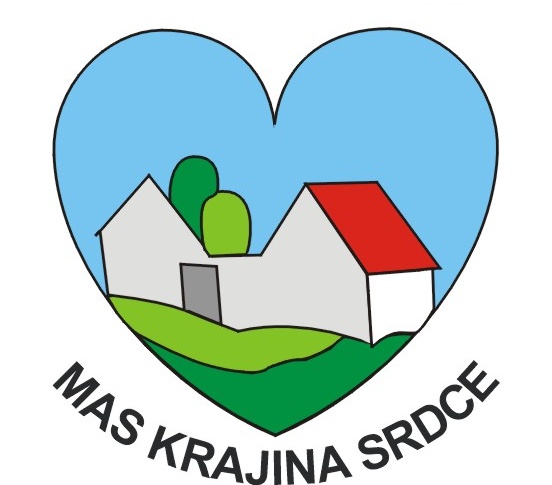 